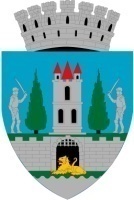 HOTĂRÂREA NR. 477/22.12.2022privind aprobarea Studiului de Fezabilitate și a indicatorilor tehnico-economici la obiectivul de investiții „Modernizarea străzii Kaffka Margit - tronson 2”Consiliul Local al Municipiului Satu Mare,Analizând proiectul de hotărâre înregistrat nr. 71394/16.12.2022, referatul de aprobare al Primarului Municipiului Satu Mare, înregistrat sub nr. 71395/16.12.2022, în calitate de iniţiator, de raportul de specialitate comun al Serviciului Investiții, Gospodărire, Întreținere şi al Direcției Economice înregistrat sub nr. 71397/16.12.2022, avizele comisiilor de specialitate ale Consiliului Local Satu Mare. 	În conformitate cu prevederile:Hotărârii de Guvern cu nr. 907/29.11.2016 privind etapele de elaborare și conținutul cadru al documentațiilor tehnico - economice aferente obiectivelor/proiectelor de investiții finanțate din fonduri publice, Art. 44 alin. (1) și alin. (4) din Legea nr. 273/29.06.2006 privind finanțele publice locale, cu modificările și completările ulterioare,Luând în considerare prevederile Legii nr. 24/2000 privind normele de tehnică legislativă pentru elaborarea actelor normative, republicată, cu modificările și completările ulterioare,Având în vedere Procesul-verbal nr.70838/15.12.2022 al Comisiei de avizare tehnico-economice,În baza prevederilor art. 129 alin. (2) lit. b), alin. (4) lit. d) din O.U.G. nr. 57/2019 privind Codul administrativ, cu modificările și completările ulterioare, În temeiul prevederilor art. 139 alin. (3) lit. g) și prevederile art. 196 alin. (1) lit. a) din O.U.G. nr. 57/2019 privind Codul administrativ, cu modificările și completările ulterioare, Adoptă următoarea: H O T Ă R Â R E:Art. 1. Se aprobă Studiul de Fezabilitate aferent obiectivului de investiții „Modernizarea străzii Kaffka Margit - tronson 2”, conform Anexei nr.1, care face parte din prezenta hotărâre.Art. 2. Se aprobă indicatorii tehnico-economici la obiectivul de investiții „Modernizarea străzii Kaffka Margit - tronson 2”, conform Anexei nr.2, care face parte din prezenta hotărâre.Art. 3. Cu ducerea la îndeplinire a prezentei hotărâri se încredințează Primarul Municipiului Satu Mare prin Serviciul Investiții, Gospodărire, Întreținere.Art. 4. Prezenta hotărâre se comunică, prin intermediul Secretarului General al Municipiului Satu Mare, în termenul prevăzut de lege, Primarului Municipiului Satu Mare, Instituției Prefectului – Judeţul Satu Mare, Serviciului Investiții, Gospodărire, Întreținere și Direcției Economice.       Președinte de ședință,                                            Contrasemnează       Golban Ligia Veturia                                             Secretar general,                                                                                    Mihaela Maria RacolțaPrezenta hotărâre a fost adoptată în ședința ordinară cu respectarea prevederilor art. 139 alin. (3) lit. g) din O.U.G. nr. 57/2019 privind Codul administrativ, cu modificările și completările ulterioare;Redactat în 3 exemplare originaleTotal consilieri în funcţie23Nr. total al consilierilor prezenţi23Nr. total al consilierilor absenţi0Voturi pentru23Voturi împotrivă0Abţineri0